Pooles Park School Governor Application Form 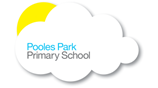 Personal details (please print)                                                                                                  Other information Have you ever been or are you currently a governor?   	 	 	Yes □ No □ If yes, please give details of the school, type of governor and period of office:  Are you willing to attend training?  	 	 	 	 	 	 Yes □ No □ Note: in the case of parent/staff governor applications the following two sections will form the election statement if one is necessary. Reasons for applying: Please outline below your reasons for applying. Experience and personal skills: Please give details of any experience skills, abilities and interests you have that demonstrate you meet the criteria set out by the governing body in its advert for this post.   Vetting Governing bodies must apply for an enhanced criminal records certificate for any governor who does not already hold one. They must do this within 21 days of your appointment or election.  “Spent” criminal records and other relevant information may legitimately be disclosed when individuals are involved with schools. If you are aware of any information which may be disclosed, you may wish to discuss its relevance with the headteacher or Governor Services in advance of your application.   The details below are a summary of the qualification and disqualification regulations that relate to governing bodies. They can be seen in full on our website at:  http://www3.hants.gov.uk/education/governors/school-governor-application.htm  Please seek advice from your school or Governor Services if you think you may be affected. Our contact details can be found at: http://www3.hants.gov.uk/education/governors/governorcontacts.htm  The information that you provide on this form will be held on a computerised database maintained by the data controller. Your data will be used in accordance with the principles set out in the Data Protection Act 1998, which protects the right to privacy of individuals whose personal details are held by the data controller.  The Cambridge Primary School will only make candidate details available within the Local Authority; to EEEA Trust schools and their governing bodies; the Department for Education or any other body involved with the recruitment or support of school governors. Declaration I have read the summary of regulations above and confirm that I am not disqualified from serving as a school governor and that in the event that I am appointed to a governing body, I will notify the clerk to the governing body immediately should I become disqualified during my term of office. I understand that it is an offence to serve as a school governor whilst disqualified. I agree to the information given on this form being recorded and used by The Cambridge Primary School at which I will be governor in accordance with the Data Protection Act and confirm that it is correct and complete to the best of my knowledge and belief. School: I confirm that the person named on this form has been appointed / elected to the governing body and their proof of identity has been checked. Type of governor:   	 	 	     Date of appointment / election (please delete as appropriate):  Signature:                                                  Clerk to Governors Date:  Equalities monitoring  We positively welcome applications from all members of the community. It would help us monitor community representation and encourage under represented groups to come forward if you are willing to provide us with some personal information:  How would you describe yourself (please tick boxes below)? I do not wish to provide this information ◻ People with disabilities  The law says a person is disabled if they have “a physical or mental impairment which has a substantial and long term adverse effect on a person’s ability to carry out normal day-to-day activities”.   Do you consider yourself to have an impairment of this type?   Yes ◻  No ◻ If yes – please could you tick any of the following descriptions that may apply to you: Mobility difficulty ◻ 	 	 	Learning difficulty 	 	◻ Hearing difficulty ◻ 	 	 Mental health issues ◻ Difficulty seeing ◻ 	             Other  	 	 	◻ This information will be handled sensitively to ensure you are supported as you wish. Title:  First Names:   Surname:  Previous Names:  Address and Postcode:      Contact Address (if different):  Email address:  Daytime telephone:  Evening telephone:  Mobile:  Date of Birth:   Data Protection 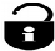 Signed: 	 	 	 	 	 Date:  Clerk’s use only  Gender 	 	◻ Male ◻ Female Age:  	 	◻ 18 – 30 ◻ 31- 50 ◻  51-65 ◻ 66+ Gender 	 	◻ Male ◻ Female Age:  	 	◻ 18 – 30 ◻ 31- 50 ◻  51-65 ◻ 66+ White:  	 	 ◻ English / Welsh / Scottish / Northern Irish / British Irish Other White background Gypsy/Irish Traveller Mixed  	 	 ◻ White & Black Caribbean White & Black African White & Asian Other Mixed / Multiple Ethnic background Asian/Asian British  ◻ Indian Pakistani Bangladeshi Chinese Other Asian background Black/Black British  Caribbean African Other Black background Arab/other ethnic group  Arab Any other ethnic group (please specify) 